ВОПРОС-ОТВЕТ: часто задаваемые вопросы родителями о школьном питанииВОПРОСОТВЕТКто имеет право на бесплатное питание?Организовано льготное питания за счет средств областного и муниципального бюджета для  следующих категорий граждан:обучающимся начальной школы;детям из малоимущих семей(5-11 классы);детям из многодетных семей(5-11 классы);детям-инвалидам(5-11 классы);детям, находящимся под опекой (попечительством), опекуны (попечители) которых не получают ежемесячную выплату на содержание ребенка, находящегося под опекой (попечительством)(5-11 классы);детям, состоящим на учете в противотуберкулезном диспансере(5-11 классы)детям, из семей, мобилизованных граждан или проходящих военную службу в Вооруженных Силах Российской Федерации в связи с проведением специальной военной операции (5-11 классы).Как подать заявление на бесплатное питание?Чтобы поставить обучающегося 5-11 классов на бесплатное питание, необходимо подготовить для ответственного по питанию пакет документов и написать заявление. Необходимые документы:копия свидетельства о рождении (при достижении возраста 14 лет – паспорт);копия или справка о малоимущности семьи;СНИЛС родителя – заявителя, ребенка, на которого предоставляется льготное питание;свидетельство о браке, усыновлении (если разные фамилии);справку органа социальной защиты населения с указанием, что среднедушевой доход не превышает прожиточного минимума, уставленного в Ярославской областиксеропию удостоверения многодетной семьикопию справки, подтверждающей факт установления инвалидности, выдаваемой учреждением медико-социальной экспертизысправку органа опеки и попечительства с указанием, что опекуну (попечителю) не назначено денежное содержание на опекаемого (подопечного) ребёнкасправку из противотуберкулёзного диспансерасправку из военкомата, подтверждающую прохождение военной службы по мобилизации Для обучающихся 1-4 классов, не относящихся к иным категориям, предоставляются те же документы без заполнения заявления.  Весь пакет документов принимают и проверяют классные руководители!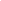 Каковы основания для прекращения льготного питания?Основанием для прекращения предоставления льготного питания может послужить:выбытие обучающегося из образовательного учреждения;истечение срока действия предоставленной справки о малоимущности;отсутствие актуального на новый учебный год заявления на предоставление льготного питания;справка о возвращении родителя(законного представителя) из зоны СВО.Кто контролирует качество питания?На сегодняшний день, проводить проверку на качество предоставляемых услуг могут не только федеральные органы, но и руководители учебных учреждений, а также специальные комиссии, сформированные по их приказу.Группа может набираться из ответственных родителей, которые желают отслеживать качество предоставляемых детям продуктов и условий приготовления.Данные группы могу осуществлять контроль над качеством поставляемых от заказчика продуктов, процессом приготовления, соответствию количества порций, своевременности поставок пищевых продуктов, сроки годности, правила хранения продуктов, а также энергетическую ценность и другие важные для детей нюансы.Что делать, если у ребенка есть медицинские показания для диетического питания?Если у вашего ребенка есть медицинские показания для предоставления диетического питания, то вам необходимо:связаться с ответственным по организации питания в школе;предоставить в школу справку, подтверждающую и описывающую диету;написать заявление о предоставлении диетического питания;совместно с поставщиком питания обсудить меню для вашего ребенка.Какие категории обучающихся, имеющие право на бесплатное питание, в случае обучения на дому, обеспечиваются сухими пайками?Дети-инвалиды, имеющие статус обучающихся с ОВЗ, получающие образование на дому,  получают сухие пайки.Выдача сухих пайков родителям (законным представителям) обучающихся осуществляется по личному заявлению родителей (законных представителей).Заявление подается ежегодно до 01 сентября на имя директора школы.Какие продукты рекомендуется использовать для приготовления пищи в школьной столовой.Информация содержится в обновленной редакции санитарно-эпидемиологических требований к организации питания детей в общеобразовательных учреждениях и оздоровительных организациях.В документе ведомства подробно расписано, из чего должно состоять меню школьников. Например, в него должны входить мясо, птица, молоко, сливочное и растительное масла, хлеб ржаной и пшеничный (с каждым приемом пищи). При этом яйца, рыбу, творог, сыр, кисломолочные продукты рекомендуют включать в меню раз в 2-3 дня. Предусмотрено использование исключительно йодированной соли(Приложение N 7 к СанПиН 2.3/2.4.3590-20).Также Роспотребнадзор рекомендует готовить блюда для детей на пару, тушить и запекать. Кисломолочные и другие готовые к употреблению скоропортящиеся продукты перед подачей могут выдерживаться при комнатной температуре в течение часа. Огурцы, помидоры, перцы, листовые овощи и зелень следует тщательно промывать проточной водой и выдерживать в 3%-м растворе уксусной кислоты или 10%-м растворе поваренной соли в течение 10 минут, а затем еще промыть водой и высушить. Максимальный срок хранения бутербродов, нарезанных сыров, масла и колбасы на витринах не должен превышать часа.Какие продукты нельзя использовать для приготовления пищи в школьной столовой?Перечень пищевой продукции, которая не допускается при организации питания детей (Приложение N 6 к СанПиН 2.3/2.4.3590-20):1. Пищевая продукция без маркировки и (или) с истекшими сроками годности и (или) признаками недоброкачественности.2. Пищевая продукция, не соответствующая требованиям технических регламентов Таможенного союза.3. Мясо сельскохозяйственных животных и птицы, рыба, не прошедшие ветеринарно-санитарную экспертизу.4. Субпродукты, кроме говяжьих печени, языка, сердца.5. Непотрошеная птица.6. Мясо диких животных.7. Яйца и мясо водоплавающих птиц.8. Яйца с загрязненной и (или) поврежденной скорлупой, а также яйца из хозяйств, неблагополучных по сальмонеллезам.9. Консервы с нарушением герметичности банок, бомбажные, "хлопуши", банки с ржавчиной, деформированные.10. Крупа, мука, сухофрукты, загрязненные различными примесями или зараженные амбарными вредителями.11. Пищевая продукция домашнего (не промышленного) изготовления.12. Кремовые кондитерские изделия (пирожные и торты).13. Зельцы, изделия из мясной обрези, диафрагмы; рулеты из мякоти голов, кровяные и ливерные колбасы, заливные блюда (мясные и рыбные), студни, форшмак из сельди.14. Макароны по-флотски (с фаршем), макароны с рубленым яйцом.15. Творог из непастеризованного молока, фляжный творог, фляжную сметану без термической обработки.16. Простокваша - "самоквас".17. Грибы и продукты (кулинарные изделия), из них приготовленные.18. Квас.19. Соки концентрированные диффузионные.20. Молоко и молочная продукция из хозяйств, неблагополучных по заболеваемости продуктивных сельскохозяйственных животных, а также не прошедшая первичную обработку и пастеризацию.21. Сырокопченые мясные гастрономические изделия и колбасы.22. Блюда, изготовленные из мяса, птицы, рыбы (кроме соленой), не прошедших тепловую обработку.23. Масло растительное пальмовое, рапсовое, кокосовое, хлопковое.24. Жареные во фритюре пищевая продукция и продукция общественного питания.25. Уксус, горчица, хрен, перец острый (красный, черный).26. Острые соусы, кетчупы, майонез.27. Овощи и фрукты консервированные, содержащие уксус.28. Кофе натуральный; тонизирующие напитки (в том числе энергетические).29. Кулинарные, гидрогенизированные масла и жиры, маргарин (кроме выпечки).30. Ядро абрикосовой косточки, арахис.31. Газированные напитки; газированная вода питьевая.32. Молочная продукция и мороженое на основе растительных жиров.33. Жевательная резинка.34. Кумыс, кисломолочная продукция с содержанием этанола (более 0,5%).35. Карамель, в том числе леденцовая.36. Холодные напитки и морсы (без термической обработки) из плодово-ягодного сырья.37. Окрошки и холодные супы.38. Яичница-глазунья.39. Паштеты, блинчики с мясом и с творогом.40. Блюда из (или на основе) сухих пищевых концентратов, в том числе быстрого приготовления.41. Картофельные и кукурузные чипсы, снеки.42. Изделия из рубленного мяса и рыбы, салаты, блины и оладьи, приготовленные в условиях палаточного лагеря.43. Сырки творожные; изделия творожные более 9% жирности.44. Молоко и молочные напитки стерилизованные менее 2,5% и более 3,5% жирности; кисломолочные напитки менее 2,5% и более 3,5% жирности.45. Готовые кулинарные блюда, не входящие в меню текущего дня, реализуемые через буфеты.